ACTIVIDAD N° 2 – Salas de 4 A Y B  Término: Martes 17/03/20               CLASE 1: Por esta semana 20/03/201).- TEMA: Repertorio de canto patriótico e infantil – Colorear.- 2).- ACTIVIDADES:                                                                                                                                                                   	a).- Se desarrollarán desde los hogares particulares de cada Alumno/a.- 	b).- Les solicitaré a los Padres de los alumnos que envíen las actividades a realizar, en formato foto, en el horario de la clase personalizada dentro del aula, al siguiente correo: (correo propio).- 	c).- También que busquen la canción: “Bartolito, el Gallo” (La Granja de Zenón), cuyo link es: https://www.youtube.com/watch?v=4ShOpJPHRxA, para continuar el aprendizaje de la misma y practicar la voz (onomatopeya) de los animales que va nombrando la canción.-  	e).- Y con el mismo recurso y con el siguiente link: https://www.youtube.com/watch?v=6rWMqhCYnJQ; los Alumnos/as. podrán escuchar y ver el video de la canción: “Mira bien, y verás las hojas caer”,  de Autor desconocido, y que trata sobre la estación del otoño que ya estamos viviendo.-	f).- Al regreso, en las clases habituales, los Alumnos/as., la cantaremos nuevamente y con la expresión corporal al que invita la canción.- 	g).- A través del dibujo que deberán imprimir, los Alumnos/as, le darán color a un dibujo  referido al otoño.-   3).- Desarrollo:Bartolito, el galloBartolito era un gallo que vivía muy feliz, 
cuando el sol aparecía Bartolito cantaba así: 
¡Muuu! ¡No Bartolito! ¡Esa es una vaca! 

	Bartolito era un gallo que vivía muy feliz, 
	cuando el sol aparecía Bartolito cantaba así: 
	¡Cua cua cua! ¡No Bartolito! ¡Ese es un pato! 

		Bartolito era un gallo que vivía muy feliz, 
		cuando el sol aparecía Bartolito cantaba así: 
		¡Meeeee! ¡No Bartolito! ¡Esa es una oveja! 

			Bartolito era un gallo que vivía muy feliz, 
			cuando el sol aparecía Bartolito cantaba así: 
			¡Ahuuuuu! ¡No Bartolito! ¡Ese es un lobo! 

				Bartolito era un gallo que vivía muy feliz, 
				cuando el sol aparecía Bartolito cantaba así: 
				¡Miauu! ¡No Bartolito! ¡Ese es un gato! 

					Bartolito era un gallo que vivía muy feliz, 
					cuando el sol aparecía Bartolito cantaba así: 
					¡Guau guau guau! ¡No Bartolito! ¡Ese es un perro! Bartolito era un gallo que vivía muy felizcuando el sol aparecía Bartolito cantaba así: 

¡Qui qui ri qui! ¡Bien Bartolito! Ese es un gallo!!!Canción infantil del otoño:				"Mira bien y verás las hojas caer""Mira bien, y verás las hojas caer”				“Mira bien, 				y verás las hojas caer”
Los árboles verdes,
se quedan sin hojas.
Las flores de colores,
se duermen también.
				Los árboles verdes,
				se quedan sin hojas.
				Las flores de colores,
				se duermen también.“Mira bien, y verás las hojas caer”
				“Mira bien,				 y verás las hojas caer”El cielo azul,
se llena de nubes.
Yo saco el paraguas,
y el abrigo también.
				El cielo azul,
				se llena de nubes.
				Yo saco el paraguas,
				y el abrigo también.
“Mira bien, y verás las hojas caer”“Mira bien, y verás las hojas caer”“Mira bien, y verás las hojas caer”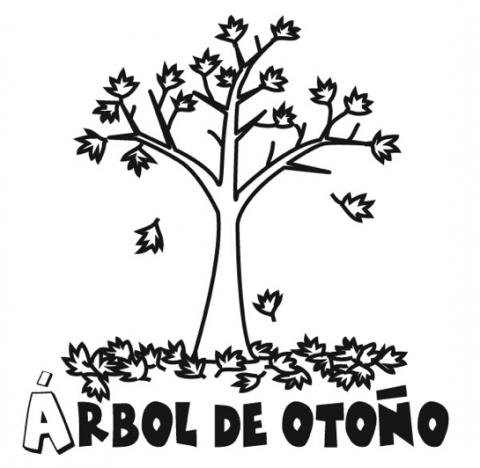 